Program and lodging information:  www.gmeconference.com		  	  Date: __________________Full Name: ______________________________________________University/Organization: __________________________________________________________________________________Preferred Mailing Address: ________________________________________________________________________City: _______________________________ State/Province: ______________________ Zip/Postal Code: ________________Country: _______________________ Telephone: __________________________Email: ______________________________Emergency Contact Number:_______________________________________________CONFERENCE FEESRegistration Fee:(Includes inaugural and concluding sessions; 3 plenary sessions; parallel sessions, 3 lunches, tea breaks, one dinner and conference bag and proceedings)Please check appropriate registration fee:			Presenters        Foreign Teacher/Researcher	$100		 Foreign Student	$50
       National Teacher/Researcher	1000 PKR	 National Student  	700 PKR	Guests        Foreign 	$100        Teacher                                                                                2500 PKR
        Student	2000 PKR
        PU Student	1000 PKRIndicate if interested in sightseeing:         Yes                  No Please note: The sightseeing tour is scheduled on 5th November and will cost $40 Lunches: Indicate for each day:                 Mon                     Tues                     Wed	Dinner: Indicate for each day:                    Mon                    Tues                       Wed(For guests only Wednesday)Accomudation :                                              Self                     By Host	                                       If by host you have to pay $50/= per nightPlease indicate for each day:       1st Nov            2nd Nov          3rd Nov           4th Nov           5th Nov 	Please list down if any Special Needs:
_______________________________________________________________________________________________Payment mode: Payment can be made through cross cheque in the favour of PUCSRC or send us a scanned copy of the form and email us at reg.gmeconference@gmail.com and make the payment on arrival.Registration Form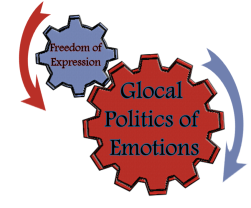 International Conference PUCSRC 2015Punjab University Communication Studies Research ConferenceNovember 2 – 4, 2015Freedom of Expression: Glocal Politics of EmotionsInstitute of Communication Studies, University of the Punjab, Lahore.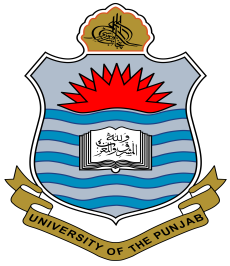 